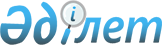 Аудан әкімдігінің 2015 жылғы 21 желтоқсандағы № 355 "2016 жылы Федоров ауданында қоғамдық жұмыстарды ұйымдастыру туралы" қаулысының күші жойылды деп тану туралыҚостанай облысы Федоров ауданы әкімдігінің 2016 жылғы 6 мамырдағы № 144 қаулысы      "Құқықтық актілер туралы" 2016 жылғы 6 сәурдегі № 480-V ҚРЗ Қазахстан Республикасы Занының 46-бабының 3-тармағына, 2-тармағының 4) тармақшасына сәйкес Федоров ауданының әкімдігі ҚАУЛЫ ЕТЕДІ:

      1. Әкімдіктің 2015 жылғы 21 желтоқсандағы № 355 "2016 жылы Федоров ауданында қоғамдық жұмыстарды ұйымдастыру туралы" (нормативтік құқықтық актілерді мемлекеттік тіркеу тізілімде 2016 жылғы 19 қантарда № 6149 тіркелген, 2016 жылғы 28 қаңтарда "Федоровские новости" газетінде жарияланған) қаулысының күші жойылды деп танылсын.

      2. Осы қаулы қол қойылған күнінен бастап қолданысқа енгізіледі.


					© 2012. Қазақстан Республикасы Әділет министрлігінің «Қазақстан Республикасының Заңнама және құқықтық ақпарат институты» ШЖҚ РМК
				
      Аудан әкімі

Қ. Ахметов
